Profile Title:Service Director - Children's Social Care & Safeguarding Service Director - Children's Social Care & Safeguarding 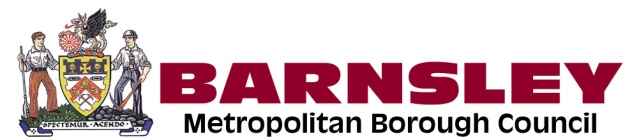 Reports to:Executive Director (Designate) PeopleExecutive Director (Designate) PeopleEmployee Supervision:All employees within Service AreaAll employees within Service AreaGrade:Service DirectorProfile Ref:854518545185451Purpose of the PostPurpose of the PostPurpose of the PostPurpose of the PostPurpose of the PostPurpose of the PostPurpose of the PostPurpose of the PostPurpose of the PostThe post holder will provide strategic lead for the Service Area and as a member of the Directorate Management Team (DMT); work corporately with the Executive Director and Elected Members to ensure the Council's vision, priorities and values are actively promoted and delivered in line with The Future Council.The post holder will discharge the statutory, non-statutory and regulatory functions attached to the role.The post holder will provide strategic lead for the Service Area and as a member of the Directorate Management Team (DMT); work corporately with the Executive Director and Elected Members to ensure the Council's vision, priorities and values are actively promoted and delivered in line with The Future Council.The post holder will discharge the statutory, non-statutory and regulatory functions attached to the role.The post holder will provide strategic lead for the Service Area and as a member of the Directorate Management Team (DMT); work corporately with the Executive Director and Elected Members to ensure the Council's vision, priorities and values are actively promoted and delivered in line with The Future Council.The post holder will discharge the statutory, non-statutory and regulatory functions attached to the role.The post holder will provide strategic lead for the Service Area and as a member of the Directorate Management Team (DMT); work corporately with the Executive Director and Elected Members to ensure the Council's vision, priorities and values are actively promoted and delivered in line with The Future Council.The post holder will discharge the statutory, non-statutory and regulatory functions attached to the role.The post holder will provide strategic lead for the Service Area and as a member of the Directorate Management Team (DMT); work corporately with the Executive Director and Elected Members to ensure the Council's vision, priorities and values are actively promoted and delivered in line with The Future Council.The post holder will discharge the statutory, non-statutory and regulatory functions attached to the role.The post holder will provide strategic lead for the Service Area and as a member of the Directorate Management Team (DMT); work corporately with the Executive Director and Elected Members to ensure the Council's vision, priorities and values are actively promoted and delivered in line with The Future Council.The post holder will discharge the statutory, non-statutory and regulatory functions attached to the role.The post holder will provide strategic lead for the Service Area and as a member of the Directorate Management Team (DMT); work corporately with the Executive Director and Elected Members to ensure the Council's vision, priorities and values are actively promoted and delivered in line with The Future Council.The post holder will discharge the statutory, non-statutory and regulatory functions attached to the role.The post holder will provide strategic lead for the Service Area and as a member of the Directorate Management Team (DMT); work corporately with the Executive Director and Elected Members to ensure the Council's vision, priorities and values are actively promoted and delivered in line with The Future Council.The post holder will discharge the statutory, non-statutory and regulatory functions attached to the role.The post holder will provide strategic lead for the Service Area and as a member of the Directorate Management Team (DMT); work corporately with the Executive Director and Elected Members to ensure the Council's vision, priorities and values are actively promoted and delivered in line with The Future Council.The post holder will discharge the statutory, non-statutory and regulatory functions attached to the role.ResponsibilitiesResponsibilitiesResponsibilitiesResponsibilitiesResponsibilitiesResponsibilitiesResponsibilitiesResponsibilitiesResponsibilitiesTo play a key role in the Directorate Management Team to ensure that strategic and local objectives are achieved within the Service portfolio.To play a key role in the Directorate Management Team to ensure that strategic and local objectives are achieved within the Service portfolio.To play a key role in the Directorate Management Team to ensure that strategic and local objectives are achieved within the Service portfolio.To play a key role in the Directorate Management Team to ensure that strategic and local objectives are achieved within the Service portfolio.To play a key role in the Directorate Management Team to ensure that strategic and local objectives are achieved within the Service portfolio.To play a key role in the Directorate Management Team to ensure that strategic and local objectives are achieved within the Service portfolio.To play a key role in the Directorate Management Team to ensure that strategic and local objectives are achieved within the Service portfolio.To play a key role in the Directorate Management Team to ensure that strategic and local objectives are achieved within the Service portfolio.To play a key role in the Directorate Management Team to ensure that strategic and local objectives are achieved within the Service portfolio.Provide strong leadership to ensure the efficient and effective delivery of a portfolio of service within the resources available and in line with priorities and financial targets agreed by The Council.Provide strong leadership to ensure the efficient and effective delivery of a portfolio of service within the resources available and in line with priorities and financial targets agreed by The Council.Provide strong leadership to ensure the efficient and effective delivery of a portfolio of service within the resources available and in line with priorities and financial targets agreed by The Council.Provide strong leadership to ensure the efficient and effective delivery of a portfolio of service within the resources available and in line with priorities and financial targets agreed by The Council.Provide strong leadership to ensure the efficient and effective delivery of a portfolio of service within the resources available and in line with priorities and financial targets agreed by The Council.Provide strong leadership to ensure the efficient and effective delivery of a portfolio of service within the resources available and in line with priorities and financial targets agreed by The Council.Provide strong leadership to ensure the efficient and effective delivery of a portfolio of service within the resources available and in line with priorities and financial targets agreed by The Council.Provide strong leadership to ensure the efficient and effective delivery of a portfolio of service within the resources available and in line with priorities and financial targets agreed by The Council.Provide strong leadership to ensure the efficient and effective delivery of a portfolio of service within the resources available and in line with priorities and financial targets agreed by The Council.Develop and foster effective both internal and external relationships  working with other  business units, partners and stakeholders to ensure the provision and delivery of joined up services. To monitor and evaluate the effectiveness of partnership arrangements and to drive in efficiencies where appropriate.Develop and foster effective both internal and external relationships  working with other  business units, partners and stakeholders to ensure the provision and delivery of joined up services. To monitor and evaluate the effectiveness of partnership arrangements and to drive in efficiencies where appropriate.Develop and foster effective both internal and external relationships  working with other  business units, partners and stakeholders to ensure the provision and delivery of joined up services. To monitor and evaluate the effectiveness of partnership arrangements and to drive in efficiencies where appropriate.Develop and foster effective both internal and external relationships  working with other  business units, partners and stakeholders to ensure the provision and delivery of joined up services. To monitor and evaluate the effectiveness of partnership arrangements and to drive in efficiencies where appropriate.Develop and foster effective both internal and external relationships  working with other  business units, partners and stakeholders to ensure the provision and delivery of joined up services. To monitor and evaluate the effectiveness of partnership arrangements and to drive in efficiencies where appropriate.Develop and foster effective both internal and external relationships  working with other  business units, partners and stakeholders to ensure the provision and delivery of joined up services. To monitor and evaluate the effectiveness of partnership arrangements and to drive in efficiencies where appropriate.Develop and foster effective both internal and external relationships  working with other  business units, partners and stakeholders to ensure the provision and delivery of joined up services. To monitor and evaluate the effectiveness of partnership arrangements and to drive in efficiencies where appropriate.Develop and foster effective both internal and external relationships  working with other  business units, partners and stakeholders to ensure the provision and delivery of joined up services. To monitor and evaluate the effectiveness of partnership arrangements and to drive in efficiencies where appropriate.Develop and foster effective both internal and external relationships  working with other  business units, partners and stakeholders to ensure the provision and delivery of joined up services. To monitor and evaluate the effectiveness of partnership arrangements and to drive in efficiencies where appropriate.Develop, support and drive innovative and creative approaches to service delivery, translating into challenging and ambitious targets that ensure best practice/added value.Develop, support and drive innovative and creative approaches to service delivery, translating into challenging and ambitious targets that ensure best practice/added value.Develop, support and drive innovative and creative approaches to service delivery, translating into challenging and ambitious targets that ensure best practice/added value.Develop, support and drive innovative and creative approaches to service delivery, translating into challenging and ambitious targets that ensure best practice/added value.Develop, support and drive innovative and creative approaches to service delivery, translating into challenging and ambitious targets that ensure best practice/added value.Develop, support and drive innovative and creative approaches to service delivery, translating into challenging and ambitious targets that ensure best practice/added value.Develop, support and drive innovative and creative approaches to service delivery, translating into challenging and ambitious targets that ensure best practice/added value.Develop, support and drive innovative and creative approaches to service delivery, translating into challenging and ambitious targets that ensure best practice/added value.Develop, support and drive innovative and creative approaches to service delivery, translating into challenging and ambitious targets that ensure best practice/added value.To steer the development of innovative and effective service delivery methods which support service delivery and improvement and to critically examine business methods to drive  efficiency across the area of responsibility.To steer the development of innovative and effective service delivery methods which support service delivery and improvement and to critically examine business methods to drive  efficiency across the area of responsibility.To steer the development of innovative and effective service delivery methods which support service delivery and improvement and to critically examine business methods to drive  efficiency across the area of responsibility.To steer the development of innovative and effective service delivery methods which support service delivery and improvement and to critically examine business methods to drive  efficiency across the area of responsibility.To steer the development of innovative and effective service delivery methods which support service delivery and improvement and to critically examine business methods to drive  efficiency across the area of responsibility.To steer the development of innovative and effective service delivery methods which support service delivery and improvement and to critically examine business methods to drive  efficiency across the area of responsibility.To steer the development of innovative and effective service delivery methods which support service delivery and improvement and to critically examine business methods to drive  efficiency across the area of responsibility.To steer the development of innovative and effective service delivery methods which support service delivery and improvement and to critically examine business methods to drive  efficiency across the area of responsibility.To steer the development of innovative and effective service delivery methods which support service delivery and improvement and to critically examine business methods to drive  efficiency across the area of responsibility.Lead on and develop key corporate reviews and Council wide/cross departmental strategies, projects and policies.Lead on and develop key corporate reviews and Council wide/cross departmental strategies, projects and policies.Lead on and develop key corporate reviews and Council wide/cross departmental strategies, projects and policies.Lead on and develop key corporate reviews and Council wide/cross departmental strategies, projects and policies.Lead on and develop key corporate reviews and Council wide/cross departmental strategies, projects and policies.Lead on and develop key corporate reviews and Council wide/cross departmental strategies, projects and policies.Lead on and develop key corporate reviews and Council wide/cross departmental strategies, projects and policies.Lead on and develop key corporate reviews and Council wide/cross departmental strategies, projects and policies.Lead on and develop key corporate reviews and Council wide/cross departmental strategies, projects and policies.To ensure that performance and development reviews are undertaken by managers to develop high performing teams and that promote a positive organisational culture whereby employee skills and knowledge are enhanced to provide an effective customer focused service working to achieve strategic aims and objectives.To ensure that performance and development reviews are undertaken by managers to develop high performing teams and that promote a positive organisational culture whereby employee skills and knowledge are enhanced to provide an effective customer focused service working to achieve strategic aims and objectives.To ensure that performance and development reviews are undertaken by managers to develop high performing teams and that promote a positive organisational culture whereby employee skills and knowledge are enhanced to provide an effective customer focused service working to achieve strategic aims and objectives.To ensure that performance and development reviews are undertaken by managers to develop high performing teams and that promote a positive organisational culture whereby employee skills and knowledge are enhanced to provide an effective customer focused service working to achieve strategic aims and objectives.To ensure that performance and development reviews are undertaken by managers to develop high performing teams and that promote a positive organisational culture whereby employee skills and knowledge are enhanced to provide an effective customer focused service working to achieve strategic aims and objectives.To ensure that performance and development reviews are undertaken by managers to develop high performing teams and that promote a positive organisational culture whereby employee skills and knowledge are enhanced to provide an effective customer focused service working to achieve strategic aims and objectives.To ensure that performance and development reviews are undertaken by managers to develop high performing teams and that promote a positive organisational culture whereby employee skills and knowledge are enhanced to provide an effective customer focused service working to achieve strategic aims and objectives.To ensure that performance and development reviews are undertaken by managers to develop high performing teams and that promote a positive organisational culture whereby employee skills and knowledge are enhanced to provide an effective customer focused service working to achieve strategic aims and objectives.To ensure that performance and development reviews are undertaken by managers to develop high performing teams and that promote a positive organisational culture whereby employee skills and knowledge are enhanced to provide an effective customer focused service working to achieve strategic aims and objectives.Horizon scanning in order to ensure that all available funding opportunities are accessed , maximised and utilised to their full potential.Horizon scanning in order to ensure that all available funding opportunities are accessed , maximised and utilised to their full potential.Horizon scanning in order to ensure that all available funding opportunities are accessed , maximised and utilised to their full potential.Horizon scanning in order to ensure that all available funding opportunities are accessed , maximised and utilised to their full potential.Horizon scanning in order to ensure that all available funding opportunities are accessed , maximised and utilised to their full potential.Horizon scanning in order to ensure that all available funding opportunities are accessed , maximised and utilised to their full potential.Horizon scanning in order to ensure that all available funding opportunities are accessed , maximised and utilised to their full potential.Horizon scanning in order to ensure that all available funding opportunities are accessed , maximised and utilised to their full potential.Horizon scanning in order to ensure that all available funding opportunities are accessed , maximised and utilised to their full potential.To comply with, promote, lead and manage all aspects of the Council Governance Framework as it relates to the responsibilities of the post. This includes health and safety; business continuity; equality and diversity; financial management; risk management; performance and people management; information governance; anti fraud; partnerships; customer services; communications and safeguarding.To comply with, promote, lead and manage all aspects of the Council Governance Framework as it relates to the responsibilities of the post. This includes health and safety; business continuity; equality and diversity; financial management; risk management; performance and people management; information governance; anti fraud; partnerships; customer services; communications and safeguarding.To comply with, promote, lead and manage all aspects of the Council Governance Framework as it relates to the responsibilities of the post. This includes health and safety; business continuity; equality and diversity; financial management; risk management; performance and people management; information governance; anti fraud; partnerships; customer services; communications and safeguarding.To comply with, promote, lead and manage all aspects of the Council Governance Framework as it relates to the responsibilities of the post. This includes health and safety; business continuity; equality and diversity; financial management; risk management; performance and people management; information governance; anti fraud; partnerships; customer services; communications and safeguarding.To comply with, promote, lead and manage all aspects of the Council Governance Framework as it relates to the responsibilities of the post. This includes health and safety; business continuity; equality and diversity; financial management; risk management; performance and people management; information governance; anti fraud; partnerships; customer services; communications and safeguarding.To comply with, promote, lead and manage all aspects of the Council Governance Framework as it relates to the responsibilities of the post. This includes health and safety; business continuity; equality and diversity; financial management; risk management; performance and people management; information governance; anti fraud; partnerships; customer services; communications and safeguarding.To comply with, promote, lead and manage all aspects of the Council Governance Framework as it relates to the responsibilities of the post. This includes health and safety; business continuity; equality and diversity; financial management; risk management; performance and people management; information governance; anti fraud; partnerships; customer services; communications and safeguarding.To comply with, promote, lead and manage all aspects of the Council Governance Framework as it relates to the responsibilities of the post. This includes health and safety; business continuity; equality and diversity; financial management; risk management; performance and people management; information governance; anti fraud; partnerships; customer services; communications and safeguarding.To comply with, promote, lead and manage all aspects of the Council Governance Framework as it relates to the responsibilities of the post. This includes health and safety; business continuity; equality and diversity; financial management; risk management; performance and people management; information governance; anti fraud; partnerships; customer services; communications and safeguarding.To provide advice to the Chief Executive, Leader of the Council, Cabinet Members, SMT, other senior officers and Scrutiny Committees where appropriate.To provide advice to the Chief Executive, Leader of the Council, Cabinet Members, SMT, other senior officers and Scrutiny Committees where appropriate.To provide advice to the Chief Executive, Leader of the Council, Cabinet Members, SMT, other senior officers and Scrutiny Committees where appropriate.To provide advice to the Chief Executive, Leader of the Council, Cabinet Members, SMT, other senior officers and Scrutiny Committees where appropriate.To provide advice to the Chief Executive, Leader of the Council, Cabinet Members, SMT, other senior officers and Scrutiny Committees where appropriate.To provide advice to the Chief Executive, Leader of the Council, Cabinet Members, SMT, other senior officers and Scrutiny Committees where appropriate.To provide advice to the Chief Executive, Leader of the Council, Cabinet Members, SMT, other senior officers and Scrutiny Committees where appropriate.To provide advice to the Chief Executive, Leader of the Council, Cabinet Members, SMT, other senior officers and Scrutiny Committees where appropriate.To provide advice to the Chief Executive, Leader of the Council, Cabinet Members, SMT, other senior officers and Scrutiny Committees where appropriate.To implement and monitor service delivery which is customer focused and to achieve the requirements of annual service and financial plans, council strategic priorities and other aligned national regulatory and assessment regimes as appropriate.To implement and monitor service delivery which is customer focused and to achieve the requirements of annual service and financial plans, council strategic priorities and other aligned national regulatory and assessment regimes as appropriate.To implement and monitor service delivery which is customer focused and to achieve the requirements of annual service and financial plans, council strategic priorities and other aligned national regulatory and assessment regimes as appropriate.To implement and monitor service delivery which is customer focused and to achieve the requirements of annual service and financial plans, council strategic priorities and other aligned national regulatory and assessment regimes as appropriate.To implement and monitor service delivery which is customer focused and to achieve the requirements of annual service and financial plans, council strategic priorities and other aligned national regulatory and assessment regimes as appropriate.To implement and monitor service delivery which is customer focused and to achieve the requirements of annual service and financial plans, council strategic priorities and other aligned national regulatory and assessment regimes as appropriate.To implement and monitor service delivery which is customer focused and to achieve the requirements of annual service and financial plans, council strategic priorities and other aligned national regulatory and assessment regimes as appropriate.To implement and monitor service delivery which is customer focused and to achieve the requirements of annual service and financial plans, council strategic priorities and other aligned national regulatory and assessment regimes as appropriate.To implement and monitor service delivery which is customer focused and to achieve the requirements of annual service and financial plans, council strategic priorities and other aligned national regulatory and assessment regimes as appropriate.To instil a fit for purpose, positive performance management culture that aligns resources to strategic objectives and provides evidence of attainment of those goals.To instil a fit for purpose, positive performance management culture that aligns resources to strategic objectives and provides evidence of attainment of those goals.To instil a fit for purpose, positive performance management culture that aligns resources to strategic objectives and provides evidence of attainment of those goals.To instil a fit for purpose, positive performance management culture that aligns resources to strategic objectives and provides evidence of attainment of those goals.To instil a fit for purpose, positive performance management culture that aligns resources to strategic objectives and provides evidence of attainment of those goals.To instil a fit for purpose, positive performance management culture that aligns resources to strategic objectives and provides evidence of attainment of those goals.To instil a fit for purpose, positive performance management culture that aligns resources to strategic objectives and provides evidence of attainment of those goals.To instil a fit for purpose, positive performance management culture that aligns resources to strategic objectives and provides evidence of attainment of those goals.To instil a fit for purpose, positive performance management culture that aligns resources to strategic objectives and provides evidence of attainment of those goals.To be accountable for the financial performance of the Service area. Ensure compliance with all legal, statutory requirements, Standing Orders, Financial Regulations of the Council and all appropriate areas as documented in the accountability framework.To be accountable for the financial performance of the Service area. Ensure compliance with all legal, statutory requirements, Standing Orders, Financial Regulations of the Council and all appropriate areas as documented in the accountability framework.To be accountable for the financial performance of the Service area. Ensure compliance with all legal, statutory requirements, Standing Orders, Financial Regulations of the Council and all appropriate areas as documented in the accountability framework.To be accountable for the financial performance of the Service area. Ensure compliance with all legal, statutory requirements, Standing Orders, Financial Regulations of the Council and all appropriate areas as documented in the accountability framework.To be accountable for the financial performance of the Service area. Ensure compliance with all legal, statutory requirements, Standing Orders, Financial Regulations of the Council and all appropriate areas as documented in the accountability framework.To be accountable for the financial performance of the Service area. Ensure compliance with all legal, statutory requirements, Standing Orders, Financial Regulations of the Council and all appropriate areas as documented in the accountability framework.To be accountable for the financial performance of the Service area. Ensure compliance with all legal, statutory requirements, Standing Orders, Financial Regulations of the Council and all appropriate areas as documented in the accountability framework.To be accountable for the financial performance of the Service area. Ensure compliance with all legal, statutory requirements, Standing Orders, Financial Regulations of the Council and all appropriate areas as documented in the accountability framework.To be accountable for the financial performance of the Service area. Ensure compliance with all legal, statutory requirements, Standing Orders, Financial Regulations of the Council and all appropriate areas as documented in the accountability framework.To be responsible for contributing to the effectiveness of the Councils commissioning arrangements as required.To be responsible for contributing to the effectiveness of the Councils commissioning arrangements as required.To be responsible for contributing to the effectiveness of the Councils commissioning arrangements as required.To be responsible for contributing to the effectiveness of the Councils commissioning arrangements as required.To be responsible for contributing to the effectiveness of the Councils commissioning arrangements as required.To be responsible for contributing to the effectiveness of the Councils commissioning arrangements as required.To be responsible for contributing to the effectiveness of the Councils commissioning arrangements as required.To be responsible for contributing to the effectiveness of the Councils commissioning arrangements as required.To be responsible for contributing to the effectiveness of the Councils commissioning arrangements as required.Education and TrainingEducation and TrainingEducation and TrainingEducation and TrainingEducation and TrainingEducation and TrainingEducation and TrainingMeasureRankLevel 7 postgraduate diploma/certificate in a relevant discipline. (Social Work Qualification)Level 7 postgraduate diploma/certificate in a relevant discipline. (Social Work Qualification)Level 7 postgraduate diploma/certificate in a relevant discipline. (Social Work Qualification)Level 7 postgraduate diploma/certificate in a relevant discipline. (Social Work Qualification)Level 7 postgraduate diploma/certificate in a relevant discipline. (Social Work Qualification)Level 7 postgraduate diploma/certificate in a relevant discipline. (Social Work Qualification)Level 7 postgraduate diploma/certificate in a relevant discipline. (Social Work Qualification)AELevel 7 leadership or management qualification.Level 7 leadership or management qualification.Level 7 leadership or management qualification.Level 7 leadership or management qualification.Level 7 leadership or management qualification.Level 7 leadership or management qualification.Level 7 leadership or management qualification.AEWillingness to undertake the Councils Leadership ProgrammeWillingness to undertake the Councils Leadership ProgrammeWillingness to undertake the Councils Leadership ProgrammeWillingness to undertake the Councils Leadership ProgrammeWillingness to undertake the Councils Leadership ProgrammeWillingness to undertake the Councils Leadership ProgrammeWillingness to undertake the Councils Leadership ProgrammeA/IECommitment to continued professional development.Commitment to continued professional development.Commitment to continued professional development.Commitment to continued professional development.Commitment to continued professional development.Commitment to continued professional development.Commitment to continued professional development.IERelevant ExperienceRelevant ExperienceRelevant ExperienceRelevant ExperienceRelevant ExperienceRelevant ExperienceRelevant ExperienceMeasureRankExperience of successfully building and maintaining relationships both internal & external.Experience of successfully building and maintaining relationships both internal & external.Experience of successfully building and maintaining relationships both internal & external.Experience of successfully building and maintaining relationships both internal & external.Experience of successfully building and maintaining relationships both internal & external.Experience of successfully building and maintaining relationships both internal & external.Experience of successfully building and maintaining relationships both internal & external.A/IESignificant experience of managing Children's Social Care at a Senior level (tier 3 and above)Significant experience of managing Children's Social Care at a Senior level (tier 3 and above)Significant experience of managing Children's Social Care at a Senior level (tier 3 and above)Significant experience of managing Children's Social Care at a Senior level (tier 3 and above)Significant experience of managing Children's Social Care at a Senior level (tier 3 and above)Significant experience of managing Children's Social Care at a Senior level (tier 3 and above)Significant experience of managing Children's Social Care at a Senior level (tier 3 and above)A/IEExperience of inspection, quality assurance frameworks and delivering performance improvementExperience of inspection, quality assurance frameworks and delivering performance improvementExperience of inspection, quality assurance frameworks and delivering performance improvementExperience of inspection, quality assurance frameworks and delivering performance improvementExperience of inspection, quality assurance frameworks and delivering performance improvementExperience of inspection, quality assurance frameworks and delivering performance improvementExperience of inspection, quality assurance frameworks and delivering performance improvementA/IETrack record of establishing working partnerships with outside bodies.Track record of establishing working partnerships with outside bodies.Track record of establishing working partnerships with outside bodies.Track record of establishing working partnerships with outside bodies.Track record of establishing working partnerships with outside bodies.Track record of establishing working partnerships with outside bodies.Track record of establishing working partnerships with outside bodies.A/IEUnderstanding of the Corporate and Political workings of The Council Understanding of the Corporate and Political workings of The Council Understanding of the Corporate and Political workings of The Council Understanding of the Corporate and Political workings of The Council Understanding of the Corporate and Political workings of The Council Understanding of the Corporate and Political workings of The Council Understanding of the Corporate and Political workings of The Council A/IETrack record of providing clear, timely, professional advice to the Senior Management Team and Elected Members.Track record of providing clear, timely, professional advice to the Senior Management Team and Elected Members.Track record of providing clear, timely, professional advice to the Senior Management Team and Elected Members.Track record of providing clear, timely, professional advice to the Senior Management Team and Elected Members.Track record of providing clear, timely, professional advice to the Senior Management Team and Elected Members.Track record of providing clear, timely, professional advice to the Senior Management Team and Elected Members.Track record of providing clear, timely, professional advice to the Senior Management Team and Elected Members.A/I EEvidence of delivering a high quality customer focused service within allocated budgets.Evidence of delivering a high quality customer focused service within allocated budgets.Evidence of delivering a high quality customer focused service within allocated budgets.Evidence of delivering a high quality customer focused service within allocated budgets.Evidence of delivering a high quality customer focused service within allocated budgets.Evidence of delivering a high quality customer focused service within allocated budgets.Evidence of delivering a high quality customer focused service within allocated budgets.A/IESuccessful record of establishing a positive performance culture.Successful record of establishing a positive performance culture.Successful record of establishing a positive performance culture.Successful record of establishing a positive performance culture.Successful record of establishing a positive performance culture.Successful record of establishing a positive performance culture.Successful record of establishing a positive performance culture.A/IEExperience of leading a diverse team of professionals in a complex organisation.Experience of leading a diverse team of professionals in a complex organisation.Experience of leading a diverse team of professionals in a complex organisation.Experience of leading a diverse team of professionals in a complex organisation.Experience of leading a diverse team of professionals in a complex organisation.Experience of leading a diverse team of professionals in a complex organisation.Experience of leading a diverse team of professionals in a complex organisation.A/IEGeneral and Special KnowledgeGeneral and Special KnowledgeGeneral and Special KnowledgeGeneral and Special KnowledgeGeneral and Special KnowledgeGeneral and Special KnowledgeGeneral and Special KnowledgeMeasureRankUnderstanding the legal , financial and political workings of local government and current best practice on tackling the kind of challenges that face local govt services.Understanding the legal , financial and political workings of local government and current best practice on tackling the kind of challenges that face local govt services.Understanding the legal , financial and political workings of local government and current best practice on tackling the kind of challenges that face local govt services.Understanding the legal , financial and political workings of local government and current best practice on tackling the kind of challenges that face local govt services.Understanding the legal , financial and political workings of local government and current best practice on tackling the kind of challenges that face local govt services.Understanding the legal , financial and political workings of local government and current best practice on tackling the kind of challenges that face local govt services.Understanding the legal , financial and political workings of local government and current best practice on tackling the kind of challenges that face local govt services.A/IEUnderstanding of and sensitivity to working within a political context and governance framework.Understanding of and sensitivity to working within a political context and governance framework.Understanding of and sensitivity to working within a political context and governance framework.Understanding of and sensitivity to working within a political context and governance framework.Understanding of and sensitivity to working within a political context and governance framework.Understanding of and sensitivity to working within a political context and governance framework.Understanding of and sensitivity to working within a political context and governance framework.A/IEUnderstanding and implementation of effective  performance management tools.Understanding and implementation of effective  performance management tools.Understanding and implementation of effective  performance management tools.Understanding and implementation of effective  performance management tools.Understanding and implementation of effective  performance management tools.Understanding and implementation of effective  performance management tools.Understanding and implementation of effective  performance management tools.A/IEknowledge of relevant legislation  and policyknowledge of relevant legislation  and policyknowledge of relevant legislation  and policyknowledge of relevant legislation  and policyknowledge of relevant legislation  and policyknowledge of relevant legislation  and policyknowledge of relevant legislation  and policyA/IESkills and AbilitiesSkills and AbilitiesSkills and AbilitiesSkills and AbilitiesSkills and AbilitiesSkills and AbilitiesSkills and AbilitiesMeasureRankExcellent leadership, influencing  managerial skills.Excellent leadership, influencing  managerial skills.Excellent leadership, influencing  managerial skills.Excellent leadership, influencing  managerial skills.Excellent leadership, influencing  managerial skills.Excellent leadership, influencing  managerial skills.Excellent leadership, influencing  managerial skills.A/IEAbility to organise and prioritise conflicting workloads and meet strict deadlines.Ability to organise and prioritise conflicting workloads and meet strict deadlines.Ability to organise and prioritise conflicting workloads and meet strict deadlines.Ability to organise and prioritise conflicting workloads and meet strict deadlines.Ability to organise and prioritise conflicting workloads and meet strict deadlines.Ability to organise and prioritise conflicting workloads and meet strict deadlines.Ability to organise and prioritise conflicting workloads and meet strict deadlines.A/IEAbility to influence, empower and motivate employees in the attainment of service and organisational goals.Ability to influence, empower and motivate employees in the attainment of service and organisational goals.Ability to influence, empower and motivate employees in the attainment of service and organisational goals.Ability to influence, empower and motivate employees in the attainment of service and organisational goals.Ability to influence, empower and motivate employees in the attainment of service and organisational goals.Ability to influence, empower and motivate employees in the attainment of service and organisational goals.Ability to influence, empower and motivate employees in the attainment of service and organisational goals.A/IEAbility to apply creative skills to develop innovative service delivery methods.Ability to apply creative skills to develop innovative service delivery methods.Ability to apply creative skills to develop innovative service delivery methods.Ability to apply creative skills to develop innovative service delivery methods.Ability to apply creative skills to develop innovative service delivery methods.Ability to apply creative skills to develop innovative service delivery methods.Ability to apply creative skills to develop innovative service delivery methods.A/IEA clear strategic thinker, effective decision maker in a complex and challenging environment.A clear strategic thinker, effective decision maker in a complex and challenging environment.A clear strategic thinker, effective decision maker in a complex and challenging environment.A clear strategic thinker, effective decision maker in a complex and challenging environment.A clear strategic thinker, effective decision maker in a complex and challenging environment.A clear strategic thinker, effective decision maker in a complex and challenging environment.A clear strategic thinker, effective decision maker in a complex and challenging environment.A/IEAble to demonstrate initiative and drive aimed at organisational, service and individual excellence.Able to demonstrate initiative and drive aimed at organisational, service and individual excellence.Able to demonstrate initiative and drive aimed at organisational, service and individual excellence.Able to demonstrate initiative and drive aimed at organisational, service and individual excellence.Able to demonstrate initiative and drive aimed at organisational, service and individual excellence.Able to demonstrate initiative and drive aimed at organisational, service and individual excellence.Able to demonstrate initiative and drive aimed at organisational, service and individual excellence.A/IEDeveloped negotiation and influencing skills and an ability to challenge, innovate and produce concepts and new initiatives.Developed negotiation and influencing skills and an ability to challenge, innovate and produce concepts and new initiatives.Developed negotiation and influencing skills and an ability to challenge, innovate and produce concepts and new initiatives.Developed negotiation and influencing skills and an ability to challenge, innovate and produce concepts and new initiatives.Developed negotiation and influencing skills and an ability to challenge, innovate and produce concepts and new initiatives.Developed negotiation and influencing skills and an ability to challenge, innovate and produce concepts and new initiatives.Developed negotiation and influencing skills and an ability to challenge, innovate and produce concepts and new initiatives.A/IEAdditional RequirementsAdditional RequirementsAdditional RequirementsAdditional RequirementsAdditional RequirementsAdditional RequirementsAdditional RequirementsMeasureRankTo be part of the Out of Hours 'On Call' Rota.To be part of the Out of Hours 'On Call' Rota.To be part of the Out of Hours 'On Call' Rota.To be part of the Out of Hours 'On Call' Rota.To be part of the Out of Hours 'On Call' Rota.To be part of the Out of Hours 'On Call' Rota.To be part of the Out of Hours 'On Call' Rota.A/IEWilling to work flexibly in accordance with policies and procedures to meet the operational needs of the council.Willing to work flexibly in accordance with policies and procedures to meet the operational needs of the council.Willing to work flexibly in accordance with policies and procedures to meet the operational needs of the council.Willing to work flexibly in accordance with policies and procedures to meet the operational needs of the council.Willing to work flexibly in accordance with policies and procedures to meet the operational needs of the council.Willing to work flexibly in accordance with policies and procedures to meet the operational needs of the council.Willing to work flexibly in accordance with policies and procedures to meet the operational needs of the council.A/IEWork in accordance with the council's values and behaviours.Work in accordance with the council's values and behaviours.Work in accordance with the council's values and behaviours.Work in accordance with the council's values and behaviours.Work in accordance with the council's values and behaviours.Work in accordance with the council's values and behaviours.Work in accordance with the council's values and behaviours.IEAble to undertake any travel in connection with the post.Able to undertake any travel in connection with the post.Able to undertake any travel in connection with the post.Able to undertake any travel in connection with the post.Able to undertake any travel in connection with the post.Able to undertake any travel in connection with the post.Able to undertake any travel in connection with the post.A/IESpecific PortfolioSpecific PortfolioSpecific PortfolioSpecific PortfolioSpecific PortfolioSpecific PortfolioSpecific PortfolioSpecific PortfolioSpecific PortfolioChildren's Social Care & SafeguardingChildren's Social Care & SafeguardingSafeguarding ( Adults & Children) Access Assessment Care Planning & ReviewsAdoption & FosteringResidential CareLeaving Care.Overview PanelsSerious Case ReviewsSupport to Barnsley Children's Safeguarding   BoardQuality AssuranceStronger FamiliesChildren's Disability ServicesSafeguarding ( Adults & Children) Access Assessment Care Planning & ReviewsAdoption & FosteringResidential CareLeaving Care.Overview PanelsSerious Case ReviewsSupport to Barnsley Children's Safeguarding   BoardQuality AssuranceStronger FamiliesChildren's Disability ServicesSafeguarding ( Adults & Children) Access Assessment Care Planning & ReviewsAdoption & FosteringResidential CareLeaving Care.Overview PanelsSerious Case ReviewsSupport to Barnsley Children's Safeguarding   BoardQuality AssuranceStronger FamiliesChildren's Disability ServicesSafeguarding ( Adults & Children) Access Assessment Care Planning & ReviewsAdoption & FosteringResidential CareLeaving Care.Overview PanelsSerious Case ReviewsSupport to Barnsley Children's Safeguarding   BoardQuality AssuranceStronger FamiliesChildren's Disability ServicesSafeguarding ( Adults & Children) Access Assessment Care Planning & ReviewsAdoption & FosteringResidential CareLeaving Care.Overview PanelsSerious Case ReviewsSupport to Barnsley Children's Safeguarding   BoardQuality AssuranceStronger FamiliesChildren's Disability ServicesSafeguarding ( Adults & Children) Access Assessment Care Planning & ReviewsAdoption & FosteringResidential CareLeaving Care.Overview PanelsSerious Case ReviewsSupport to Barnsley Children's Safeguarding   BoardQuality AssuranceStronger FamiliesChildren's Disability ServicesSafeguarding ( Adults & Children) Access Assessment Care Planning & ReviewsAdoption & FosteringResidential CareLeaving Care.Overview PanelsSerious Case ReviewsSupport to Barnsley Children's Safeguarding   BoardQuality AssuranceStronger FamiliesChildren's Disability Services